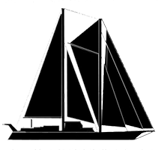 DATA WYPEŁNIENIA …………………………….ANKIETA EPIDEMIOLOGICZNA COVID-19Ankietę wypełnia uczestnik rejsu na SY GEDANIA  nr rejsu  …../……..Nazwisko ……………………………………………    Imię ………………………………………   Data ur. ........................................../wypełnij drukowanymi literami/Ankietę wypełnia się w celu sprawdzenia, czy Twój pobyt na statku nie zagraża Twojemu bezpieczeństwu oraz pozostałych uczestników rejsu.Czy występują u Ciebie objawy wskazujące na chorobę zakaźną takie jak katar, kaszel, podwyższona temperatura, trudności w oddychaniu lub bóle w klatce piersiowej?TAK   NIE      *)Czy jesteś w trakcie odbywania obowiązkowej izolacji lub kwarantanny?TAK   NIE      *)Czy wciągu ostatnich 14 dni miałaś/miałeś kontakt z osobą podejrzaną o zakażenie, zachorowanie lub skierowaną do izolacji ?TAK   NIE      *)Temperatura ciała w momencie zaokrętowania: …………………..Data i czytelny podpis uczestnika…………………………………………………..UWAGA: Ankietę przechowuje kapitan jachtu przez 30 dni od daty wypełnienia. Po tym czasie ankietę należy zniszczyć w sposób trwały i uniemożliwiający odczytanie zawartej w niej informacji.Ankieta może być udostępniona odpowiednim służbom w celu przeciwdziałania rozszerzania się epidemii COVID-19 tylko w przypadku stwierdzenia wystąpienia wirusa na pokładzie jachtu bądź też u któregoś z uczestników.*) – zaznacz właściwe